Design for Performance 2018-19Equipment ListThe following list, which has been carefully drawn up to avoid unnecessary expenditure, describes the minimum provision we would expect you to have in your first year, of which only the items listed in bold type will be needed immediately:Sketchbook both A5 and A3Cutting Mat A3Metal ruler 300mm MinimumDry media, a good range of charcoals, pencils, pastels etcWet media, a good range of colour in either acrylic or gouache.A variety of paintbrushes1 x scale ruler that has both 1:25 and 1:50 on itSwann Morton scalpel and spare blades or disposable craft knifeA variety of pens (not ballpoint) for drawing2 USB flash-drives: 2gb or above for saving and transferring digital workWe would suggest that you purchase the other items below as and when they are needed, taking the opportunity to talk to other students on the course for advice on cheap sources and websites.  There is also a shop on campus at Parkside that sells art supplies at reasonable prices.A variety of black fine liner pens 0.5 & 0.7Constant line pencil .35mmCompass, minimum spread of 7”Good quality putty rubber for drawing, plastic eraser for technical drawingMasking TapeStanley KnifeSoldering Iron with a fine nibCan of spary mountBottle of PVA glueTube of UHU glueHairdryerA lockable toolbox large enough to contain the aboveOther:Many students on the course find a laptop a useful individual item to have.  However, there are computer suites on campus and you have the opportunity to loan out a laptop.  If you already have your own laptop that’s fine but if you don’t then we would recommend that you wait until you are well into your first year before making this investment.  As a School; we predominantly use Apple Macs but for some students a PC is a better choice. It will very much depend on the type of the practitioner you become and the software you wish to use.ReadersDefinition of A Reader – A literary anthology: a collection of literary works chosen by the compiler.We would strongly advise that you purchase the following texts as they will underpin your three years of study.  They will give you a key guide to the people, philosophies and general movements in the world of Design for Performance.L4 – The Routledge Companion to Theatre and Performance (Routledge Companions) Paul Allain (Author), Jen Harvie (Author)L5 – The Cambridge Introduction to Scenography (Cambridge Introductions to Literature) Joslin Mckinney (Author), Philip Butterworth (Author)L6 – Theatre and Performance Design: A Reader in Scenography  Jane Collins (Author), Andrew Nisbet ( Author)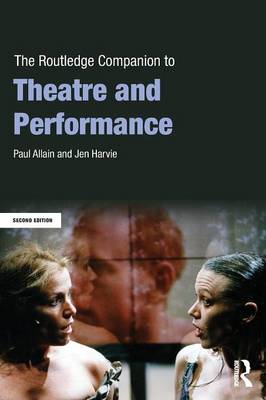 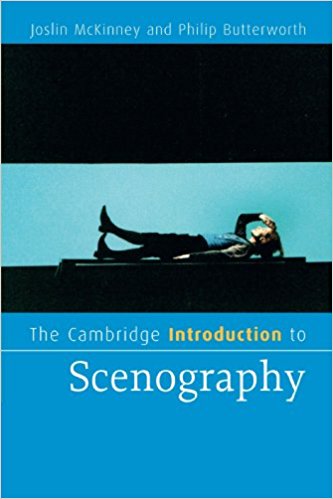 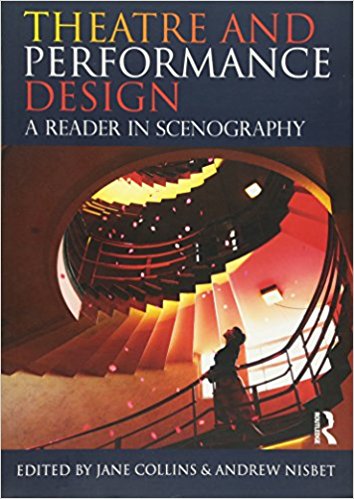 Level 4	                     Level 5                     Level 6